Процедура закупки № 2024-1133534 Открытый конкурс Открытый конкурс Общая информация Общая информация Отрасль Электротехника > Трансформаторы / блоки питания / стабилизаторы Краткое описание предмета закупки Трансформаторы тока и напряжения Сведения о заказчике, организаторе Сведения о заказчике, организаторе Закупка проводится организатором Полное наименование организатора, место нахождения организации, УНП Открытое акционерное общество "БелЭнергоСнабКомплект"
Республика Беларусь, г. Минск, 220030, ул. К. Маркса, 14А/2
100104659 Фамилии, имена и отчества, номера телефонов работников организатора Белонович Александр Сергеевич 
+375172182623 
+375173273697 
info@besk.by Размер оплаты услуг организатора - Полное наименование заказчика, место нахождения организации, УНП РУП "Минскэнерго" г.Минск, ул.Аранская, 24 УНП: 100071593 Фамилии, имена и отчества, номера телефонов работников заказчика Волосач Татьяна, тел. (017) 218-42-82 Основная информация по процедуре закупки Основная информация по процедуре закупки Дата размещения приглашения 19.03.2024 Дата и время окончания приема предложений 02.04.2024 14:00 Общая ориентировочная стоимость закупки 3 166 512 BYN Требования к составу участников 3.2. Условия допуска поставщиков, предлагающих импортные товары, к участию в процедуре закупки:
К участию в процедуре закупки допускаются поставщики, предлагающие товары, происходящие из Республики Беларусь, а также государств, товарам из которых предоставляется национальный режим в соответствии с международными договорами Республики Беларусь. Товары иностранного происхождения (за исключением происходящих из государств, товарам из которых предоставлен национальный режим в соответствии с международными договорами Республики Беларусь) и поставщики, предлагающие такие товары, не допускаются к участию в процедуре закупки (отсутствует согласование с Комиссией по вопросам промышленной политики). Квалификационные требования Иные сведения Сроки, место и порядок предоставления конкурсных документов Конкурсные документы в полном объёме предоставляются в течение двух рабочих дней по письменному запросу (заявке на участие) оформленному на фирменном бланке за подписью руководителя или уполномоченного лица, в котором необходимо указать юридический адрес, предмет закупки, контактные телефоны, электронный адрес заявителя (электронный адрес указывается для отправки документов, уведомлений, а так же запросов, в случае необходимости, для уточнения представленной участником информации).
Конкурсные документы можно получить по требованию заявителя: по электронной почте.
Запрос должен быть направлен не позднее, чем за два рабочих дня до конечного срока предоставления предложений. Конкурсное предложение, представленное без получения конкурсных документов в предусмотренном порядке, либо, конкурсное предложение, поступившее после конечного срока подачи конкурсных предложений, подлежит возврату без рассмотрения. Место и порядок представления конкурсных предложений 220030, г.Минск, ул.К.Маркса, д. 14А/2 
Конечный срок подачи: 02.04.24 14.00
Предложение может быть подано участником: непосредственно организатору по адресу г.Минск, ул. К.Маркса, д.14 А/2, выслано по почте. Лоты Лоты Начало формыКонец формыНачало формыКонец формыКонкурсные документы Конкурсные документы 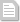 konkursnaya-dokumentaciya(1710850659).doc konkursnaya-dokumentaciya(1710850664).pdf prilozhenie-21-mtjec-4(1710850671).docx prilozhenie-21-mtjec-4(1710850676).pdf prilozhenie-23---proekt-dogovora-minskjenergo(1710850681).pdf prilozhenie-24---metodicheskie-rekomendacii(1710850685).pdf prilozhenie-raspredelenie-22(1710850689).docx prilozhenie-raspredelenie-22(1710850706).pdf prilozheniya-1-6-moljes(1710850710).doc prilozheniya-1-6-moljes(1710850715).pdf prilozheniya-7-12-sljes(1710850719).docx prilozheniya-7-12-sljes(1710850723).pdf prilozheniya-13-18-borjes(1710850727).docx prilozheniya-13-18-borjes(1710850731).pdf prilozheniya-19-20-stjes(1710850735).doc prilozheniya-19-20-stjes(1710850743).pdf События в хронологическом порядке События в хронологическом порядке 19.03.2024 
15:19:23 Размещение приглашения к участию в процедуре закупки 